Lakeside Charter Academy, in partnership with parents, will cultivate engaged learners through scholarship, leadership, and citizenship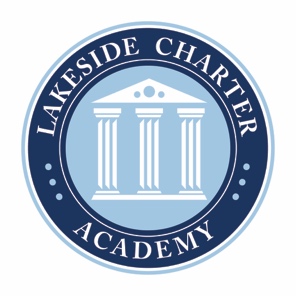 Agenda: Lakeside Charter AcademyRegular MeetingBoard of Directors MeetingLocation: Conference Call 712.451.0432; 555810September 23, 2021 | 7PM ESTCall to Order7:09Taft, Jason, Angela, Stephanie, Jim Montague, Susanne GeorgeValarie Croce - ParentReading of Conflict of Interest StatementNo Conflicts Approval of August 26, 2021, Minutes*Motion to approve: Jason Guffey2nd: Stephanie DixonApproved unanimously Reports – Principal report, FEA report, NC CHECK-INS, enrollment update, handbooks and policy changes, enrollment/marketing, activities/Friday Forums, parent surveys, PAT, online education, iReady, academic update, contingency plan, etc.Numbers for 2021 219 in PowerschoolEvents/NewsMarketing – Social Media, Add Starz After School program (interest), PD – Restorative Practices for Staff – PTO provided breakfast for staffPTO also looking at adding some new structures and/or doing different things with the back fieldParent Action Team (PAT) will meet in October (date TBD)Renewal – Q&A with Shaunda Cooper on 9/30We are all set at this point with no further actionsPilot CKLA curriculum online in 5th gradeStaffing ChangesEC TAMS Science TeacherCharter Renewal Update – Jim and SusanneFinance – Business managerReview StatementsStaffing approval and updates – approval of contracts being issued*Motion: Jason 2nd: StephanieApproved Audit UpdateGoing well, wrapping up. Will be submitted on time to the state. River Church Lease*Motion: Stephanie Dixon2nd: AngelaApprovedMask Policy*Motion: Stephanie Dixon2nd JasonApprovedHealth Wellness Policy*Motion: Jason2nd: StephanieApproved: Approved Board was made aware of federal funds that were being pursued which included but were not limited to PRC 103. The grant is used to support the hiring and sustaining of highly qualified teachers through reimbursement and payments of tuition, licensure etc. Adjourn:7:55 Motion: Stephanie 2nd: Angela Approved* Requires Board Action